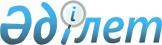 О внесении дополнений в постановление акимата города Астаны от 30 декабря 2014 года № 114-2213 "Об утверждении Положения о Государственном 
учреждении "Управление государственных закупок города Астаны"
					
			Утративший силу
			
			
		
					Постановление акимата города Астаны от 6 мая 2015 года № 114-683. Зарегистрировано Департаментом юстиции города Астаны 4 июня 2015 года № 913. Утратило силу постановлением акимата города Астаны от 9 сентября 2015 года № 10-1568      Сноска. Утратило силу постановлением акимата города Астаны от 09.09.2015 № 10-1568 (вводится в действие по истечении десяти календарных дней после дня его первого официального опубликования).      В соответствии с законами Республики Казахстан от 24 марта 1998 года «О нормативных правовых актах» и от 23 января 2001 года «О местном государственном управлении и самоуправлении в Республике Казахстан», акимат города Астаны ПОСТАНОВЛЯЕТ:



      1. Внести в постановление акимата города Астаны от 30 декабря 

2014 года № 114-2213 «Об утверждении Положения о Государственном учреждении «Управление государственных закупок города Астаны» (зарегистрировано в Реестре государственной регистрации нормативных правовых актов 31 декабря 2014 года № 868, опубликовано в газетах «Астана ақшамы» от 6 января 2015 года № 1 (3206), «Вечерняя Астана» от 6 января 2015 года № 1 (3224) следующие дополнения:



      в разделе 2 Положения о Государственном учреждении «Управление государственных закупок города Астаны», утвержденного вышеуказанным постановлением:



      пункт 13 дополнить подпунктом 4) следующего содержания:

      «4) обеспечение проведения земельных торгов (конкурсов, аукционов).»;



      пункт 14 дополнить подпунктом 29) следующего содержания:

      «29) проведение земельных торгов (конкурсов, аукционов).»;



      пункт 15 дополнить подпунктом 8) следующего содержания:

      «8) запрашивать информацию, необходимую для проведения земельных торгов (конкурсов, аукционов).».



      2. Руководителю Государственного учреждения «Управление государственных закупок города Астаны» произвести государственную регистрацию настоящего постановления в органах юстиции с последующим опубликованием в официальных и периодических печатных изданиях, а также на интернет-ресурсе, определяемом Правительством Республики Казахстан, и на интернет-ресурсе акимата города Астаны.



      3. Контроль за исполнением настоящего постановления возложить на заместителя акима города Астаны Лукина А.И.



      4. Настоящее постановление вводится в действие по истечении десяти календарных дней после дня его первого официального опубликования.      Аким                                       А. Джаксыбеков
					© 2012. РГП на ПХВ «Институт законодательства и правовой информации Республики Казахстан» Министерства юстиции Республики Казахстан
				